Сопромат Кожухарь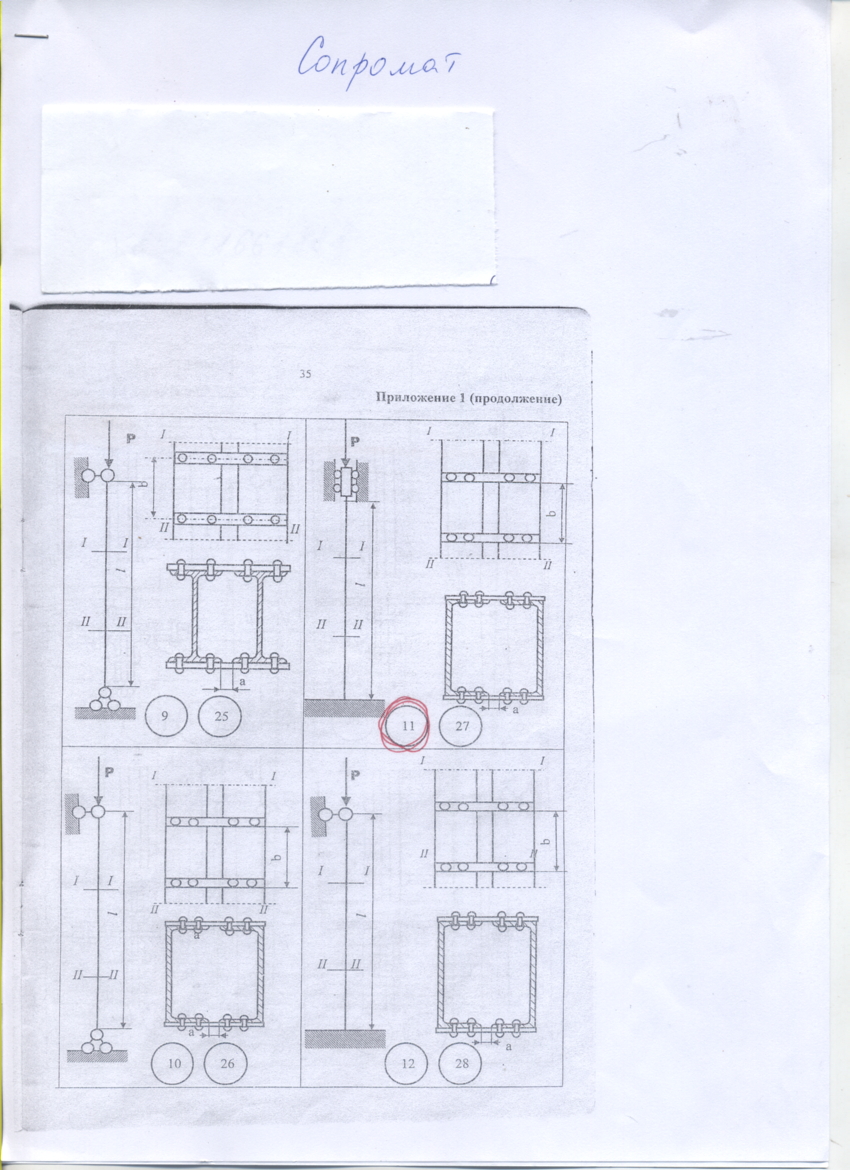 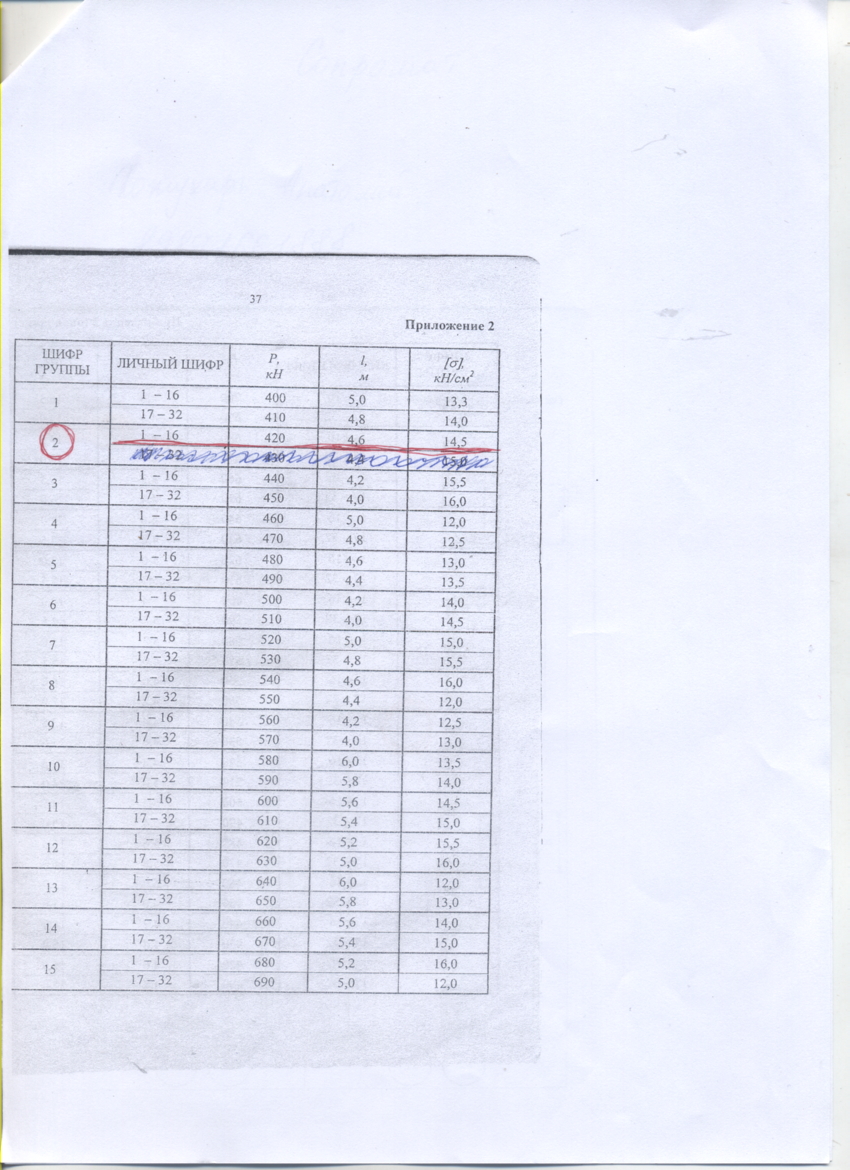 